Сумська міська рада VІІІ СКЛИКАННЯ VІ СЕСІЯРІШЕННЯ від 19 травня 2021 року № 1089-МР м. СумиРозглянувши звернення громадянина, розроблену та надану технічну документацію із землеустрою щодо встановлення (відновлення) меж земельної ділянки в натурі (на місцевості), відповідно до статей 12, 40, 79-1, 116, 118, 120, 121, 122, частини чотирнадцятої статті 186 Земельного кодексу України, статті 55 Закону України «Про землеустрій», частини третьої статті 15 Закону України «Про доступ до публічної інформації», враховуючи протокол засідання постійної комісії з питань архітектури, містобудування, регулювання земельних відносин, природокористування та екології Сумської міської ради від  10.03.2021 № 13, керуючись  пунктом 34 частини першої статті 26 Закону України «Про місцеве самоврядування в Україні», Сумська міська рада  ВИРІШИЛА:1. Визнати таким, що втратив чинність, пункт 27 додатку № 1 до рішення  Сумської міської ради від 26.02.1997 «Про передачу у приватну власність земельних ділянок» стосовно надання у приватну власність земельної ділянки площею 0,0600 га за адресою: м. Суми, провул. Доватора, 18 Ольховику Миколі Герасимовичу у зв’язку з неоформленням ним права власності на земельну ділянку та переходом права власності на житловий будинок, розташований на даній земельній ділянці, до Скоробагатька Сергія Ілларіоновича.2. Затвердити технічну документацію із землеустрою щодо встановлення (відновлення) меж земельної ділянки в натурі (на місцевості) та надати у приватну власність Скоробагатьку Сергію Ілларіоновичу (2422616154) земельну ділянку за адресою: м. Суми, провул. Доватора, 18, площею 0,0892 га, кадастровий номер 5910136600:08:007:0033. Категорія та функціональне призначення   земельної   ділянки:   землі   житлової   та  громадської    забудови                                                                                                                                                                   Сумської міської ради для будівництва і обслуговування житлового будинку, господарських будівель і споруд (присадибна ділянка).Сумський міський голова                                                                        О.М. ЛисенкоВиконавець: Клименко Ю.М.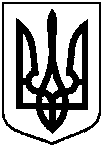 Про часткову втрату чинності рішення Сумської міської ради та надання у приватну власність земельної ділянки за адресою: м. Суми, провул. Доватора, 18, площею 0,0892 га Скоробагатьку Сергію Ілларіоновичу, яка знаходиться у нього в користуванні